15.06.2020											           № 71						г. СевероуральскОб утверждении Плана проведения Администрацией Североуральского городского округа ведомственного контроля в сфере закупок товаров, работ, услуг на второе полугодие 2020 годаВо исполнение статьи 100 Федерального закона от 05 апреля 2013 года                № 44-ФЗ «О контрактной системе и сфере закупок товаров, работ, услуг для обеспечения государственных и муниципальных нужд», постановления Администрации Североуральского городского округа от 10.11.2014 № 1680 «Об утверждении регламента осуществления ведомственного контроля в сфере закупок товаров, работ, услуг для обеспечения муниципальных нужд в отношении подведомственных организаций Администрации Североуральского городского округа»:1. Утвердить План проведения Администрацией Североуральского городского округа ведомственного контроля в сфере закупок товаров, работ, услуг на второе полугодие 2020 года (прилагается).2. Контроль за выполнением настоящего распоряжения возложить на исполняющего обязанности Первого заместителя Главы Администрации Североуральского городского округа В.В. Паслера. 3. Настоящее распоряжение опубликовать на официальном сайте Администрации Североуральского городского округа не позднее 15 июня 2020 года.Глава Североуральского городского округа					В.П. МатюшенкоУТВЕРЖДЕНраспоряжением Администрации Североуральского городского округаот 15.06.2020 № 71«Об утверждении плана проведения Администрацией Североуральского городского округа ведомственного контроля в сфере закупок товаров, работ, услуг на второе полугодие 2020 года»План проведения Администрацией Североуральского городского округаведомственного контроля в сфере закупок товаров, работ, услуг на второе полугодие 2020 года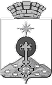 АДМИНИСТРАЦИЯ СЕВЕРОУРАЛЬСКОГО ГОРОДСКОГО ОКРУГАРАСПОРЯЖЕНИЕ№ п/пНаименование учрежденияПланируемый срок проведения ведомственного контроля 1Муниципальное казенное учреждение «Объединение молодежно-подростковых клубов Североуральского городского округа»сентябрь 2020